Biserica ortodoxa     Biserica ortodoxa cu hramul ,,Sfantul  Ierarh Nicolae “a fost construita ,in anul 1836 ,in timpul pastoririi preotului Simeon Silivasi ,mester fiind Ioan Kolosi .   Biserica ,de tip bazilical ,cu o singura nava ,cu o lungime de 17 m si o latime de 7 m ,este construita in plan dreptunghiular,cu o absida semicirculara spre rasarit care adaposteste altarul.    Boltile altarului.Edificiul poarta pecetea clasicismului.Elementele de articulatie sunt cei 6 pilastri  cu trei fete si capiteluri simple ,cu inaltimea de 97cm pe care se sprijina arcele care despart boltile turtite ale naosului si pronaosului. Bolta altarului este din caramida iar cele ale naosului si pronaosului din lemn(scanduri)cu tencuiala aplicata pe trestie .Cafasul (balconul)este sprijinit pe doi stalpi de sustinere . Deasupra pronausului se afla clopotnita .  Iconostasul vechi a fost inlocuit si este pastrat ,in prezent in podul bisericii.Este confectionat din lemn de brad si in anul 1963 I s-a aplicat o pictura pe placaj ,lipsindu- i icoanele praznicale . Iconostasul nou ( din anul 1991 ) a fost realizat din lemn de strejar sculptat iar pictura este in stil neo-bizantin ,exectutata in ueli pe placaj.    Pictura interioara ,in tehnica fresca , a fost realizata in anul 1979 de pictorul Iosif Gadea ,din Craiova. Ea a fost adaptata stilului brancovenesc ,evocand picturile murale vechi de la sud de Carpatii Meridionali . Cracteristica picturii ortodoxe din Craciunelu de jos este stilul de contra –lumina precum si elementele ornamentale de folclor ,in culori inchise.Pictura acopera peretii si bolta altarului ,a naosului si pronausului ,cafasul si pridvorul  bisericii.  In exterior biserica a fost renovata de mai multe ori  .In anul 1997 ,cu prilejul renovarii cladirii si turnului clopotnita ,tigla de pe acoperis  afost inlocuita cu tabla. Din anul 1836  pana in prezent au slujit urmatorii preoti:1.Simeon Silivas(1819-1840)2 Mihail Simoneti(1841 -1853)3. Ioan Papfi (1854-1877)4 Nicolae Latiu(1887-1934) 5.Ioan Popeniciu (1934 -1944)6.Ioan Danciu (1944-1945)7 Ioan Cerghiizan (1946-1960)8.Dionisie Turcu (1961-1973)9. Ioan Vasilescu (1973 -1994)10. Liviu  - Ioan Fer (1994-   )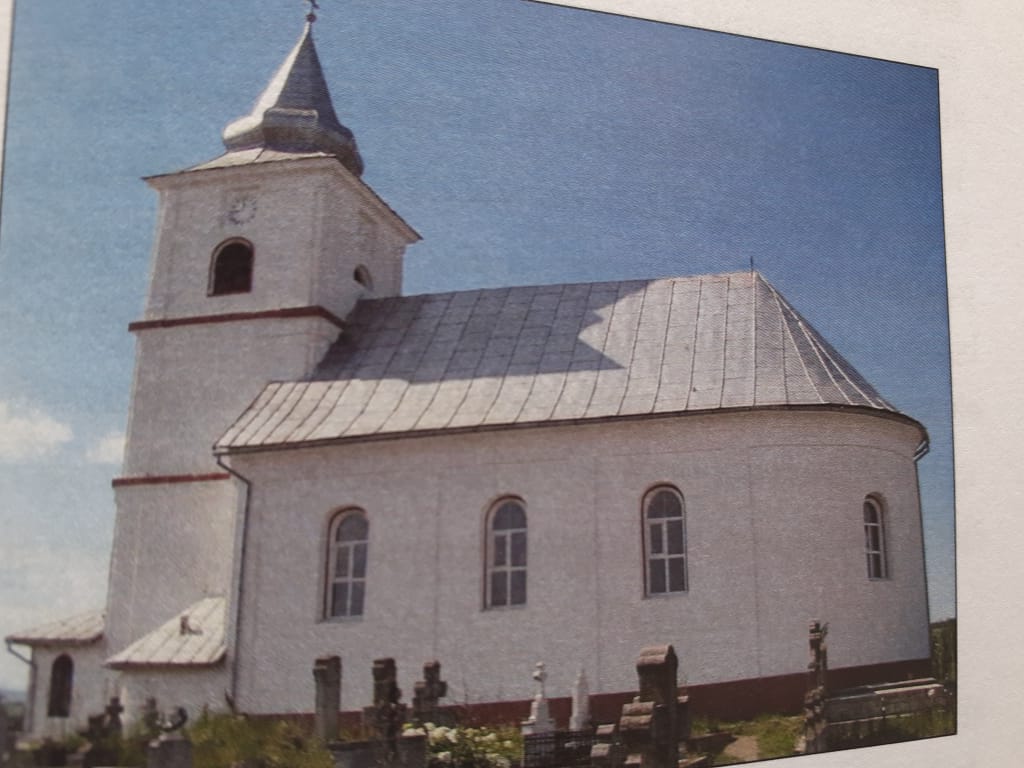 